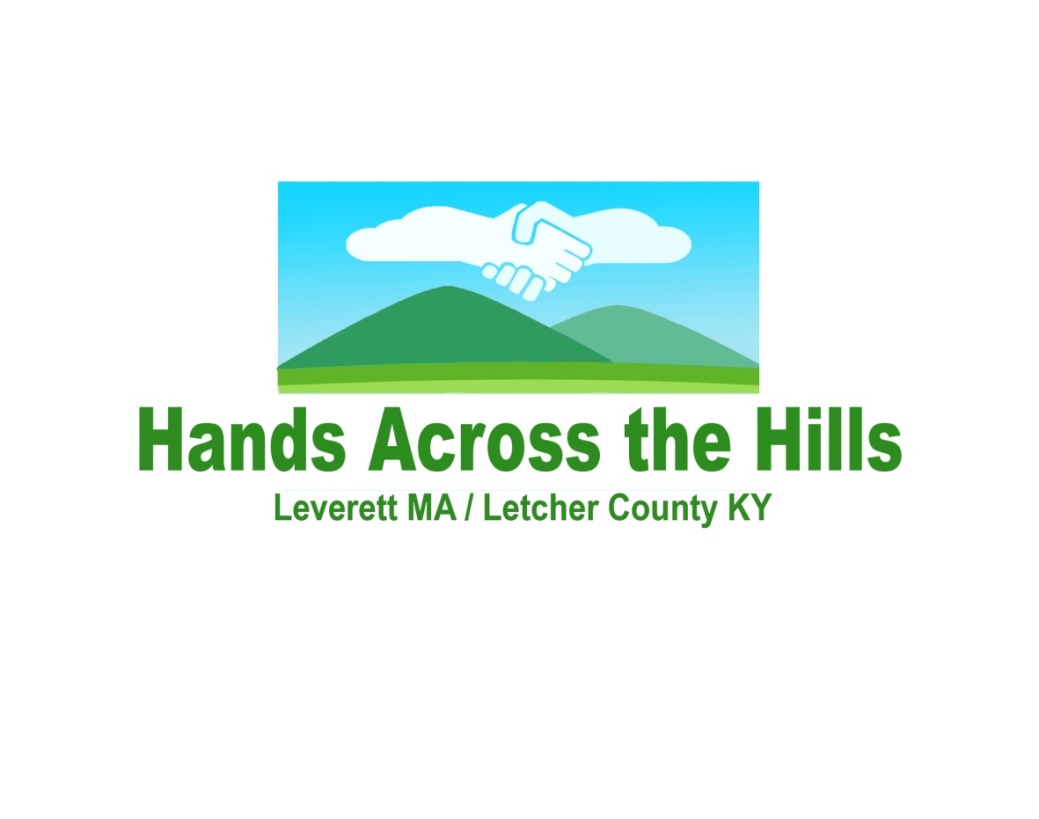                   REFLECTIONS  ON   Dialogue & Discoveries in Rural KentuckyFREE & OPEN TO THE PUBLIC April 19-23, 2018--Fourteen of us from the Leverett Alliance traveled to Letcher County, eastern Kentucky, for a weekend of dialogue and cultural exchange. Last October we hosted the Kentuckians here. The success of this second weekend in bridging two very different communities was exhilarating. Come hear Hands Across the Hills members speak about their experiences. What did we learn about the Kentuckians and ourselves?What were the closed dialogues (6 hours altogether) like?What shifts and insights took place?How did we manage hot-button political issues?Where does this bridging endeavor go from here?Answers to your questions . . . and moreTuesday, May 15, 7:00-9:00 pmLeverett Elementary  School85 Montague Road, Leverett